Publicado en  el 13/12/2016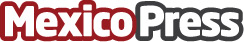 Las 5 novedades en marketing digital que se deben conocerEl marketing digital continúa avanzando entre un mar de noticias que nos hablan de las tendencias que dan forma a un mercado cada vez más interesado en la movilidad del consumidor, quien ha hecho de los contenidos, una interesante estrategia de comercializaciónDatos de contacto:Nota de prensa publicada en: https://www.mexicopress.com.mx/las-5-novedades-en-marketing-digital-que-se Categorías: Comunicación Marketing E-Commerce http://www.mexicopress.com.mx